17 февраля 2015 года в отделе ЗАГС Маловишерского района комитета ЗАГС и ООДМС Новгородской области произведена государственная регистрация брака долгожителей г.Малая Вишера Латышева Бориса Константиновича и Захаровой Элеоноры Михайловны. Жениху 22 декабря 2014 года Борису Михайловичу исполнилось 90 лет, а невесте 83 года. Борис Константинович участник ВОВ, в 1942 г. восемнадцатилетним был призван на военную службу в ракетные войска-наводчиком, воевал на 1 Украинском фронте, дошел до Германии г. Дрездена. В 1946-1947 г.г. служил в Австрии, откуда и демобилизовался. Борис Константинович имеет более 15 военных наград. Проживал на Дальнем Востоке, с 1974 г. переехал жить в Маловишерский район д.Сурики, работал в охотхозяйстве охотником, в настоящее время с 2007 г. постоянно проживает в г. Малая Вишера. Элеонора Михайловна уроженка г. Ленинграда, блокадница, в 1942 г. с семьей была вывезена в Горьковскую область, затем в Казань, после окончания войны вернулась в г. Ленинград, с 1977 г. проживала в Маловишерском районе д. Сурики, работала в РАЙПО продавцом. Почти 14 лет Борис Константинович и Элеонора Михайловна прожили вместе, и сейчас решили узаконить свои отношения. Начальник отдела ЗАГС Маловишерского района Алексеева С.Н. поздравила супругов днем бракосочетания, пожелала здоровья, и еще  долгих лет жизни.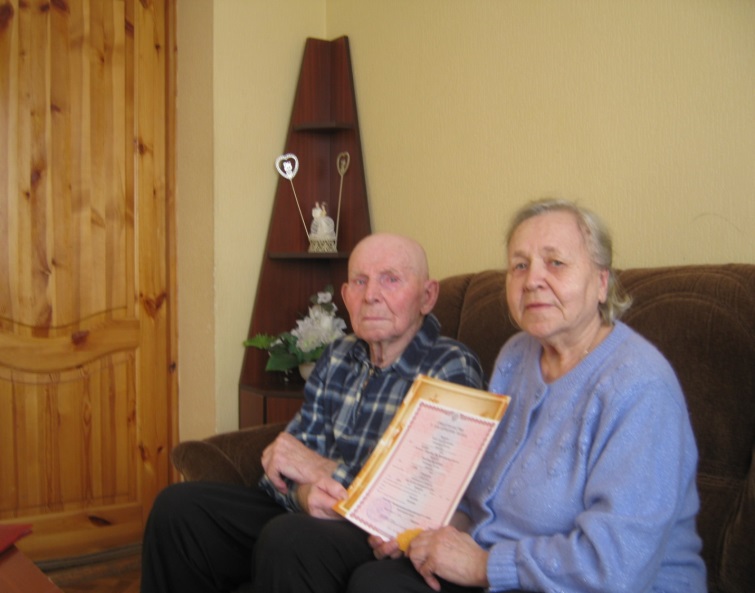 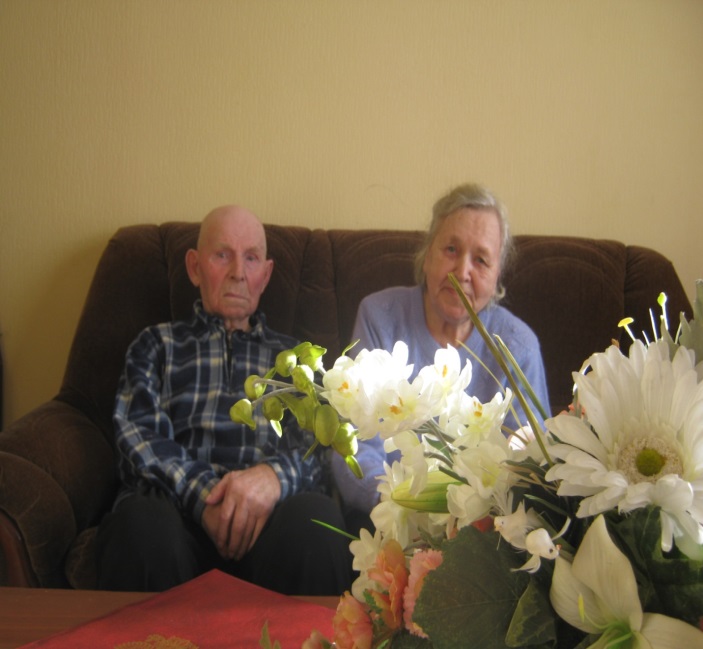 